Martin Luther High School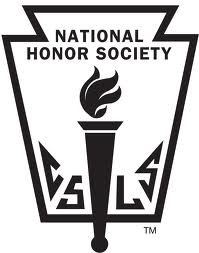 National Honor Society Service Hour Log 2015-2016Name: _______________________________________________ Grade: 	11	12Service hours and sanctioned events are due no later than the May 6th NHS meeting.Fifty (50) service hours and three (3) NHS sanctioned events are required for each school year.These fifty (50) hours include the twenty (20) required for Theology classes.You may use hours served during sanctioned events as part of your fifty (50) hours.NHS hours may be submitted to Mrs. Jacobsen or an NHS officer.Official Use
Form Submitted to _____________________________			Date Submitted: ______________________Hours Logged: 										Form #: __________Sanctioned Event?(check box)Date(s)Brief Description of ServiceHours ServedSignature